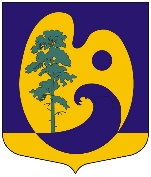 МУНИЦИПАЛЬНЫЙ СОВЕТ ВНУТРИГОРОДСКОГОМУНИЦИПАЛЬНОГО ОБРАЗОВАНИЯ САНКТ-ПЕТЕРБУРГА          поселок РЕПИНО (шестой созыв)Р Е Ш Е Н И Е25 марта 2024 года                                                                                                   № 3-2О внесении изменений в Решение № 35-14 от 29.09.2016 «Об утверждении Положения о комиссиях по соблюдению требований к служебному поведению муниципальных служащих и урегулированию конфликта интересов, образуемых в органах местного самоуправления и Избирательной комиссии муниципального образования поселок Репино»В соответствии с Федеральным законом от 02.03.2007 N 25-ФЗ «О муниципальной службе в Российской Федерации», Законом Санкт-Петербурга от 02.02.2000 N 53-8 "О регулировании отдельных вопросов муниципальной службы в Санкт-Петербурге", Уставом внутригородского муниципального образования города федерального значения Санкт - Петербурга поселок Репино,МУНИЦИПАЛЬНЫЙ СОВЕТ ВМО ПОСЕЛОК РЕПИНО                                                                         РЕШИЛ:1. Внести в решение Муниципального Совета внутригородского муниципального образования Санкт-Петербург поселок Репино №35-14 от 29.09.2016 «Об утверждении Положения о комиссиях по соблюдению требований к служебному поведению муниципальных служащих и урегулированию конфликта интересов, образуемых в органах местного самоуправления и Избирательной комиссии муниципального образования поселок Репино», согласно Приложению №1 к настоящему решению.2. Контроль за исполнением настоящего Решения возложить на главу внутригородского муниципального образования Санкт-Петербурга поселок Репино.3. Официально опубликовать настоящее Решение в муниципальном бюллетене «Вестник Муниципального Совета МО поселок Репино» и разместить на официальном сайте в информационно-телекоммуникационной сети «Интернет» по адресу: морепино.рф.4. Настоящее решение вступает в силу со дня его официального опубликования (обнародования).Глава муниципального образования, председатель Муниципального Совета     ВМО поселок Репино 					     	                        И.А. Лебедева Приложение №1к Решению МС ВМО поселок Репино                                                                                                       от 25.03.2024 г.№ 3-2Внести следующие изменения в Приложение №1 «Положение о комиссиях по соблюдению требований к служебному поведению муниципальных служащих и урегулированию конфликта интересов, образуемых в органах местного самоуправления и Избирательной комиссии муниципального образования поселок Репино» к решению Муниципального Совета внутригородского муниципального образования Санкт-Петербург поселок Репино от 24.09.2020 №3-9 «Об утверждении Положения о комиссиях по соблюдению требований к служебному поведению муниципальных служащих и урегулированию конфликта интересов, образуемых в органах местного самоуправления и Избирательной комиссии муниципального образования поселок Репино» (далее-Положение):1. читать наименование Положения в новой редакции: «Положение о комиссиях по соблюдению требований к служебному поведению муниципальных служащих и урегулированию конфликта интересов, образуемых в органах местного самоуправления»;2. читать пункт 1 раздела 1 Положения в новой редакции: «Настоящим Положением в соответствии со статьей 14.1 Федерального закона от 02.03.2007 N 25-ФЗ «О муниципальной службе в Российской Федерации», а также во исполнение требований Федерального закона от 25.12.2008 N 273-ФЗ «О противодействии коррупции» определяется порядок образования и деятельности комиссий по соблюдению требований к служебному поведению муниципальных служащих и урегулированию конфликта интересов на муниципальной службе (далее - комиссии), образуемых в органах местного самоуправления муниципального образования поселок Репино (далее - органы местного самоуправления) - Муниципальном Совете и Местной администрации.»;3. читать пункт 3 раздела 1 Положения в новой редакции: «Основной задачей деятельности подобных комиссий является содействие органам местного самоуправления в соблюдении требований к служебному поведению муниципальных служащих и урегулировании конфликта интересов, способного привести к причинению вреда законным интересам граждан, организаций, общества, Российской Федерации, Санкт-Петербурга, внутригородского муниципального образования Санкт-Петербурга поселок Репино, а также осуществлении мер по предупреждению коррупции.»;4. читать пункт 4 раздела 1 Положения в новой редакции: «Комиссии рассматривают вопросы, связанные с соблюдением требований к служебному поведению муниципальных служащих и урегулированию конфликта интересов, в отношении муниципальных служащих, замещающих должности муниципальной службы в органах местного самоуправления, а также вопрос согласования гражданином, замещавшим должность муниципальной службы в соответствующем органе местного самоуправления, возможности замещения на условиях трудового договора должности в организации и (или) выполнения в данной организации работы (оказания услуг) в течение месяца стоимостью более ста тысяч рублей на условиях гражданско-правового договора (гражданско-правовых договоров), при следующих условиях:- если отдельные функции муниципального (административного) управления этой организации входили в его должностные (служебные) обязанности;- если данное согласование проводится до истечения 2-х лет со дня увольнения с муниципальной службы.»;5. читать пункт 6 раздела 1 Положения в новой редакции: «Информация о деятельности комиссии соответствующего органа местного самоуправления, включающая сведения о количественном составе комиссии, количестве заседаний комиссии, основаниях проведения заседаний, принятых комиссией решениях, размещается на официальном сайте муниципального образования поселок Репино в порядке, установленном в соответствии с Федеральным законом от 09.02.2009 N 8-ФЗ «Об обеспечении доступа к информации о деятельности государственных органов и органов местного самоуправления».»;6. читать пункт 1 раздела 2 Положения в новой редакции: «1. В состав комиссий входят:а) Глава муниципального образования поселок Репино, Глава Местной администрации муниципального образования поселок Репино, являющиеся представителями нанимателя (работодателями), и (или) уполномоченные ими муниципальные служащие (в том числе специалисты по вопросам муниципальной службы, кадрам, юридического (правового) сопровождения деятельности соответствующих органов местного самоуправления, где муниципальный служащий, в отношении которого рассматривается вопрос об урегулировании конфликта интересов, замещает должность муниципальной службы); б) представители научных или образовательных учреждений, других организаций, приглашаемые по запросам Главы муниципального образования поселок Репино, Главы Местной администрации муниципального образования поселок Репино, в качестве независимых экспертов - специалистов по вопросам, связанным с муниципальной службой, без указания персональных данных экспертов.»;7. Читать пункт 2 раздела 2 Положения в новой редакции:«В состав комиссии по урегулированию конфликта интересов по согласованию могут входить представитель органа государственной власти Санкт-Петербурга по профилактике коррупционных и иных правонарушений, представитель общественного совета, образованного при органе местного самоуправления, представитель общественной организации ветеранов, созданной в органе местного самоуправления, представитель профсоюзной организации, действующей в установленном порядке в органе местного самоуправления.»;8. Читать пункт 4 раздела 2 Положения в новой редакции:«Персональный и количественный состав комиссии в отношении муниципальных служащих, замещающих должности муниципальной службы в Муниципальном Совете, утверждается распоряжением Главы муниципального образования поселок Репино, в отношении муниципальных служащих, замещающих должности муниципальной службы в Местной администрации, - распоряжением главы Местной администрации.»;9. Читать пункт 5 раздела 2 Положения в новой редакции:«Комиссии состоят из председателя, заместителя председателя, секретаря и членов комиссии, назначаемых распоряжениями Главы муниципального образования поселок Репино, Главы Местной администрации муниципального образования поселок Репино.  Все члены комиссии при принятии решений обладают равными правами.»;10. Читать пункт 4 раздела 3 Положения в новой редакции:«Работа комиссий по каждому отдельному случаю проводится в 2 этапа:1 этап - подготовительный, на котором осуществляется проверка информации и представленные материалы, а также запрашиваются дополнительные материалы, необходимые для рассмотрения вопроса по урегулированию конфликта интересов; 2 этап - основной, на котором проводится заседание комиссии по рассмотрению вопроса по урегулированию конфликта интересов в присутствии муниципального служащего. 1-й этап: Председатель комиссии органа местного самоуправления, в котором (которой) муниципальный служащий, в отношении которого поступила информация, замещает должность муниципальной службы, в 3-дневный срок со дня поступления информации выносит решение о проведении проверки этой информации, в том числе представленных материалов. Этим же решением председатель комиссии уведомляет руководителя соответствующего органа местного самоуправления (Главу муниципального образования поселок Репино, Главу Местной администрации муниципального образования поселок Репино), о поступлении информации в отношении муниципального служащего соответствующего органа местного самоуправления, в целях принятия следующих мер по предотвращению или урегулированию конфликта интересов: - усиление контроля за исполнением муниципальным служащим его должностных обязанностей; - отстранение муниципального служащего от исполнения обязанностей, которые привели к конфликту интересов на период урегулирования конфликта интересов (исключение возможности участия муниципального служащего в принятии решений по вопросам, с которыми связан конфликт интересов); - изменение должностного положения муниципального служащего, являющегося стороной конфликта интересов; - отстранение муниципального служащего от замещаемой должности муниципальной службы на период урегулирования конфликта интересов с сохранением за ним денежного содержания на весь период отстранения от замещаемой должности муниципальной службы. Проверка информации и материалов осуществляется в 2-недельный срок со дня принятия решения об ее проведении. В случае невозможности получения в указанный срок запрашиваемой дополнительной информации и материалов, срок проверки продлевается до одного месяца по решению председателя комиссии. Процедура проверки информации и материалов заключается в представлении Главой муниципального образования поселок Репино, Главой Местной администрации муниципального образования поселок Репино, дополнительных сведений, необходимых для работы комиссии. Дополнительные сведения представляются Главой муниципального образования поселок Репино, Главой Местной администрации муниципального образования поселок Репино, по письменному запросу председателя комиссии соответствующего органа местного самоуправления. Также по письменному запросу председателя соответствующей комиссии Глава муниципального образования поселок Репино, Глава Местной администрации муниципального образования поселок Репино, направляет запросы о предоставлении сведений, необходимых для работы комиссии, от других государственных органов, органов местного самоуправления, учреждений и организаций. 2-й этап: Дата, время и место проведения заседания комиссии соответствующего органа местного самоуправления, устанавливаются ее председателем после сбора материалов, подтверждающих либо опровергающих информацию о наличии у муниципального служащего личной заинтересованности, которая приводит или может привести к конфликту интересов. Заседания комиссий считаются правомочными, если на них присутствуют не менее двух третей от общего числа членов комиссии. При возможном возникновении конфликта интересов у членов комиссии соответствующего органа местного самоуправления, они обязаны до начала заседания заявить об этом. В подобном случае соответствующий член комиссии не принимает участия в рассмотрении указанных вопросов. В случае невозможности личного присутствия муниципального служащего на заседании комиссии соответствующего органа местного самоуправления, а также отсутствия письменной просьбы муниципального служащего о рассмотрении указанного вопроса без его участия, на заседании комиссии присутствует уполномоченный муниципальным служащим представитель. Заседание по решению председателя комиссии переносится, если ни муниципальный служащий, ни уполномоченный им представитель не могут принять участие в заседании по уважительной причине до устранения обстоятельств, послуживших основанием для принятия такого решения. На заседание комиссии приглашаются заинтересованные должностные лица органов местного самоуправления, а также представители заинтересованных органов и организаций. На заседании комиссии соответствующего органа местного самоуправления, заслушиваются пояснения муниципального служащего либо его представителя, рассматриваются материалы, относящиеся к вопросам, включенным в повестку дня. Комиссия приглашает на свое заседание иных лиц, имеющих отношение к рассматриваемому на заседании случаю, и заслушивает их устные или рассматривает письменные пояснения, касающиеся рассматриваемого вопроса. Члены комиссии и лица, участвующие в ее заседании, не вправе разглашать сведения, ставшие им известными в ходе работы комиссии. По итогам рассмотрения информации, комиссии могут принять одно из следующих решений: а) установить, что в рассматриваемом случае не содержится признаков личной заинтересованности муниципального служащего, которая приводит или может привести к конфликту интересов; б) установить факт наличия личной заинтересованности муниципального служащего, которая приводит или может привести к конфликту интересов. В этом случае руководителю соответствующего органа местного самоуправления (Главе муниципального образования поселок Репино, Главе Местной администрации муниципального образования поселок Репино), являющемуся представителем нанимателя (работодателем), предлагаются рекомендации, направленные на предотвращение или урегулирование этого конфликта интересов. По итогам рассмотрения вопроса, установленного абзацем вторым пункта 1 настоящего раздела, комиссия, в установленном действующим федеральным законодательством порядке, принимает одно из следующих решений: а) дать гражданину согласие на замещение должности в организации; б) отказать гражданину в замещении должности в организации, и мотивировать свой отказ. Решения комиссий принимаются простым большинством голосов присутствующих на заседании членов комиссии. При равенстве числа голосов голос председательствующего на заседании комиссии является решающим. Решения комиссий оформляются протоколами, которые подписывают члены комиссий, принявшие участие в заседании. Решения комиссии соответствующего органа местного самоуправления, носят обязательный для Главы муниципального образования поселок Репино, Главы Местной администрации муниципального образования поселок Репино характер. В решении комиссии указываются: а) ФИО, должность муниципального служащего или гражданина, в отношении которого рассматривался вопрос о наличии личной заинтересованности, которая приводит или может привести к конфликту интересов; б) источник информации, ставшей основанием для подготовки и проведения заседания комиссии; в) дата поступления информации в комиссию и дата ее рассмотрения на заседании комиссии, существо информации; г) ФИО членов комиссии, других лиц, присутствующих на заседании; д) существо решения и его обоснование; е) результаты голосования. Член комиссии соответствующего органа местного самоуправления, несогласный с решением комиссии, вправе в письменном виде изложить свое особое мнение, которое подлежит обязательному приобщению к протоколу заседания комиссии. Копии решения комиссии соответствующего органа местного самоуправления, в течение 3-х дней со дня его принятия направляются Главе муниципального образования поселок Репино, Главе Местной администрации муниципального образования поселок Репино, муниципальному служащему, а также по решению комиссии - иным заинтересованным лицам, за исключением случая, установленного пунктом 5 раздела 1 настоящего Положения. Решение комиссии соответствующего органа местного самоуправления может быть обжаловано муниципальным служащим в порядке, предусмотренном действующим законодательством. В случае установления комиссией обстоятельств, свидетельствующих о наличии признаков дисциплинарного проступка в действиях (бездействии) муниципального служащего, в том числе в случае неисполнения им обязанности сообщать представителю нанимателя (работодателю) о личной заинтересованности при исполнении им должностных обязанностей, которая может привести к конфликту интересов, а также в случае непринятия муниципальным служащим мер по предотвращению такого конфликта, Глава муниципального образования поселок Репино, Глава Местной администрации муниципального образования поселок Репино, после получения от комиссии соответствующей информации, привлекает муниципального служащего к дисциплинарной ответственности. В случае установления комиссией факта совершения муниципальным служащим действия (бездействия), содержащего признаки административного правонарушения или состава преступления, председатель комиссии соответствующего органа местного самоуправления, обязан передать информацию о совершении указанного действия (бездействия) и подтверждающие такой факт документы в правоохранительные органы. Муниципальный служащий освобождается от ответственности за несоблюдение ограничений и запретов, требований о предотвращении или об урегулировании конфликта интересов и неисполнение обязанностей, установленных настоящим Федеральным законом и другими федеральными законами в целях противодействия коррупции, в случае, если несоблюдение таких ограничений, запретов и требований, а также неисполнение таких обязанностей признается следствием не зависящих от него обстоятельств в порядке, предусмотренном частями 3 - 6 статьи 13 Федерального закона от 25 декабря 2008 года N 273-ФЗ «О противодействии коррупции».Решение комиссии соответствующего органа местного самоуправления, принятое в отношении муниципального служащего, хранится в его личном деле.».